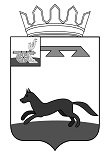 АДМИНИСТРАЦИЯМУНИЦИПАЛЬНОГО ОБРАЗОВАНИЯ«ХИСЛАВИЧСКИЙ РАЙОН» СМОЛЕНСКОЙ ОБЛАСТИП О С Т А Н О В Л Е Н И Еот 10 марта 2023 г. № 121О внесении изменений в  муниципальную программу «Развитие образования и молодежной политики в муниципальном образовании «Хиславичский район» Смоленской области» в новой редакции, утвержденную постановлением Администрации муниципального образования «Хиславичский район» Смоленской области от 23.01.2023 № 036В целях обеспечения условий для функционирования центров «Точка роста»,Администрация муниципального образования «Хиславичский район» Смоленской области    п о с т а н о в л я е т:Внести в муниципальную программу «Развитие образования и молодежной политики в муниципальном образовании «Хиславичский район» Смоленской области» в новой редакции, утвержденную постановлением Администрации муниципального образования «Хиславичский район» Смоленской области от 23.01.2023 № 036, следующие изменения:- в разделе 6 «Сведения о финансировании структурных элементов муниципальной программы" строку 1 изложить в следующей редакции:2. Контроль за исполнением настоящего постановления возложить на заместителя Главы муниципального образования «Хиславичский район» Смоленской области - начальника Отдела образования и молодежной политики Ю.Н. Климову.Глава муниципального образования «Хиславичский район» Смоленской области                                                                                   А.В. ЗагребаевВизирование правового акта:№ п/пНаименованиеУчастник муниципальной программыИсточник финансового обеспечения (расшифровать)Объем средств на реализацию муниципальной программы на очередной финансовый год и плановый период ( рублей)Объем средств на реализацию муниципальной программы на очередной финансовый год и плановый период ( рублей)Объем средств на реализацию муниципальной программы на очередной финансовый год и плановый период ( рублей)Объем средств на реализацию муниципальной программы на очередной финансовый год и плановый период ( рублей)№ п/пНаименованиеУчастник муниципальной программыИсточник финансового обеспечения (расшифровать)всего2023 год2024 год2025 год123456781. Региональный проект «Современная школа»1. Региональный проект «Современная школа»1. Региональный проект «Современная школа»1. Региональный проект «Современная школа»1. Региональный проект «Современная школа»1. Региональный проект «Современная школа»1. Региональный проект «Современная школа»1. Региональный проект «Современная школа»1Обеспечение условий для функционирования центров «Точка роста»Отдел образованияобластной бюджет420 000,0140 000,0140 000,0140 000,01Обеспечение условий для функционирования центров «Точка роста»Отдел образованияместный бюджет12 989,74 329,904 329,904 329,90в том числе:- центров цифрового и гуманитарного профилей (открытых в 2020 г.)Отдел образованияобластной бюджет21 000,0070 000,0070 000,0070 000,00- центров цифрового и гуманитарного профилей (открытых в 2020 г.)Отдел образованияместный бюджет6 494,852 164,952 164,952 164,95- центров образования естественно-научной и технологической направленностей (открытых в 2021-2022 гг.)Отдел образованияобластной бюджет21 000,0070 000,0070 000,0070 000,00- центров образования естественно-научной и технологической направленностей (открытых в 2021-2022 гг.)Отдел образованияместный бюджет6 494,852 164,952 164,952 164,95-центров образования естественно-научной и технологической направленностей (открываемых в 2023-2025 гг.)Отдел образованияобластной бюджет0,000,000,000,00-центров образования естественно-научной и технологической направленностей (открываемых в 2023-2025 гг.)Отдел образованияместный бюджет0,000,000,000,00Всего:Всего:областной бюджет420 000,0140 000,0140 000,0140 000,0Всего:Всего:местный бюджет12 989,74 329,904 329,904 329,90Отп. 1 экз. – в делоИсп. О.В. Вячистая«10» марта 2023 г._______________Визы:Ю.Н. Климова______________«10» марта 2023 г.Визы:О.В. Куцабина______________« 10» марта 2023 г.Визы:Н.И. Калистратова______________«10» марта 2023 г.Визы:С.В. Русских______________« 10» марта 2023 г.